    ҠАРАР                                                                           ПОСТАНОВЛЕНИЕ21 август 2019 й.                          №84                         21 августа 2019 г.О порядке работы комиссии по установлению стажа муниципальной службы администрации сельского поселения Мичуринский сельсовет муниципального района Шаранский район Республики Башкортостан    Во исполнение Закона Республики Башкортостан от 03.06.2004  № 82-з «О порядке исчисления стажа муниципальной службы в Республике Башкортостан(в редакции от 31.10.2016) п о с т а н о в л я ю:1. Утвердить комиссию и Положение о порядке работы комиссии по установлению стажа муниципальной службы администрации сельского поселения Мичуринский сельсовет муниципального района Шаранский район Республики Башкортостан (Приложения № 1,2)2. Контроль за исполнением настоящего постановления оставляю за собой. Глава сельского поселения                                                       В.Н.Корочкин                                                               Приложение №1к постановлению администрации                                                            сельского поселения Мичуринский сельсовет муниципального района Шаранский  район Республики БашкортостанСостав комиссии по установлению стажа муниципальной службы администрации сельского поселения Мичуринский сельсовет муниципального района Шаранский район Республики Башкортостан:Председатель комиссии: Глава сельского поселенияСекретарь комиссии: Управляющий деламиЧлены комиссии:специалист 1 категорииспециалист 1 категории специалист  ВУС 1 категории                                                                                 Приложение №2к                                                                  постановлению администрации                                                                        сельского поселения Мичуринский                                                                          сельсовет муниципального района Шаранский                                                                         район Республики Башкортостан Положение о порядке работы комиссии по установлению стажа муниципальной службы работников  администрации                               сельского поселения Мичуринский сельсовет муниципального района Шаранский район Республики Башкортостан1. ОБЩИЕ ПОЛОЖЕНИЯ1.1. Комиссия по установлению стажа муниципальной службы работников администрации сельского поселения Мичуринский сельсовет муниципального района Шаранский район Республики Башкортостан (далее -Комиссия) является постоянно действующим органом по рассмотрению вопросов определения стажа муниципальной службы работников администрации сельского поселения Мичуринский сельсовет муниципального района Шаранский район Республики Башкортостан. Стаж муниципальной службы - это суммарная продолжительность периодов службы (работы) на выборных муниципальных должностях, должностях муниципальной службы, государственных должностях, должностях государственной гражданской службы и иных периодов трудовой деятельности, определяемых соответствующим законодательством.1.2. Комиссия в своей деятельности руководствуется Конституцией Российской Федерации, Конституцией Республики Башкортостан, Федеральным законом "О муниципальной службе в Российской Федерации",Законом Республики Башкортостан "О муниципальной службе в Республике Башкортостан",Законом"О порядке исчисления стажа муниципальной службы в Республике Башкортостан", "О предельных нормативах размера оплаты труда в органах местного самоуправления в Республике Башкортостан", иными нормативными актами Российской Федерации, Республики Башкортостан и органов местного самоуправления, а также настоящим Положением.2. ФУНКЦИИ КОМИССИИКомиссия:2.1. Принимает решения по установлению стажа, дающего право на получение ежемесячной надбавки к должностному окладу за выслугу лет и продолжительности ежегодного дополнительного отпуска за выслугу лет на муниципальной службе.2.2. Проводит проверку документов, а также условий (оснований), необходимых для определения стажа муниципальной службы.2.3. Устанавливает идентичность между применявшимися ранее наименованиями должностей и наименованиями государственных и муниципальных должностей государственной и муниципальной службы Республики Башкортостан, если наименование замещаемой ранее должности не предусмотрено в Реестре государственных должностей Республики Башкортостан; уточняет правовой статус тех организаций и учреждений, выполнявших в СССР  и выполняющих в настоящее время в соответствии с законодательством функции государственного и муниципального управления, где работал заявитель.3. ОРГАНИЗАЦИЯ ДЕЯТЕЛЬНОСТИ И ПОРЯДОК РАБОТЫ КОМИССИИ3.1. Состав Комиссии утверждается распоряжением администрации сельского поселения Мичуринский сельсовет муниципального района Шаранский район Республики Башкортостан.3.2. Комиссию возглавляет председатель, секретарь Комиссии обеспечивает организацию работы Комиссии.3.3. Секретарь Комиссии:-по решению председателя Комиссии вносит вопрос на рассмотрение Комиссии;-подготавливает материалы, необходимые для принятия решения;-оповещает членов Комиссии о предстоящем заседании Комиссии;-доводит до сведения членов Комиссии информацию о материалах, представленных на рассмотрение Комиссии;-ведет протоколы заседаний Комиссии.3.4. Документами, подтверждающими стаж муниципальной службы, являются:-трудовая книжка (при ее отсутствии, а также в тех случаях, когда в трудовой книжке содержатся неправильные или неточные записи либо не содержатся записи об отдельных периодах деятельности, принимаются справки, выданные в установленном законодательством порядке);-военный билет. При определении стажа муниципальной службы для установления ежемесячной надбавки к должностному окладу за выслугу лет, продолжительности ежегодного дополнительного оплачиваемого отпуска за выслугу лет, размера поощрений за безупречную и эффективную муниципальную службу, при переводе гражданского служащего на должность муниципальной службы или избрании (назначении) на муниципальную должность, замещаемую на постоянной основе, лицо имеет право предоставить заверенные копии выписки из протокола заседания комиссии по вопросам государственной службы при Главе Республики Башкортостан или Республиканской комиссии по вопросам муниципальной (государственной) службы, решения представителя нанимателя, подтверждающие стаж государственной службы, дающий право на ежемесячную надбавку к должностному окладу за выслугу лет, ежегодный дополнительный оплачиваемый отпуск за выслугу лет, на установление размера поощрений за безупречную и эффективную службу.3.5. Заседания Комиссии проводятся в рабочее время по мере поступления обращений, но не реже одного раза в квартал.Все члены Комиссии пользуются равными правами в решении всех вопросов, рассматриваемых на заседаниях Комиссии.3.6. Заседание Комиссии правомочно при участии не менее 2/3 общего числа членов Комиссии. Решение Комиссии принимается простым большинством голосов присутствующего числа членов Комиссии. В случае равенства голосов голос председателя Комиссии является решающим.Решение Комиссии оформляется протоколом, который подписывается всеми членами Комиссии, присутствующими на заседании. Основанием для начисления ежемесячной надбавки к должностному окладу за выслугу лет и продолжительности ежегодного дополнительного отпуска за выслугу лет на муниципальной службе является распоряжение администрации сельского поселения Мичуринский сельсовет муниципального района Шаранский район Республики Башкортостан.4. ОПРЕДЕЛЕНИЕ СТАЖА МУНИЦИПАЛЬНОЙ СЛУЖБЫ4.1. В стаж (общую продолжительность) муниципальной службы включаются периоды замещения должностей муниципальной службы; муниципальных должностей; государственных должностей Российской Федерации и государственных должностей субъектов Российской Федерации; Должностей государственной гражданской службы, воинских должностей и должностей федеральной государственной службы иных видов; иных должностей в соответствии с федеральными законами.В стаж муниципальной службы для установления ежемесячной надбавки к должностному окладу за выслугу лет, определения продолжительности ежегодного дополнительного оплачиваемого отпуска за выслугу лет, определения размера поощрений за безупречную и эффективную муниципальную службу помимо вышеуказанных периодов замещения должностей, включаются (засчитываются) также периоды замещения должностей, включаемые (засчитываемые) в стаж государственной гражданской службы в соответствии с частью 2 статьи 54 Федерального Закона от 27 июля 2004 года N 79-ФЗ "О государственной гражданской службе Российской Федерации".4.2. В стаж муниципальной службы для назначения пенсии за выслугу лет муниципальным служащим включаются (засчитываются) периоды замещения должностей, предусмотренных ст. 3ЗаконаРеспублики Башкортостан от 3 июня 2004 года N 82-з "О порядке исчисления стажа муниципальной службы в Республике Башкортостан"..4.3. Периоды службы (работы), включаемые в стаж муниципальной службы, суммируются независимо от наличия и продолжительности перерывов в службе (работе) или иной деятельности.4.4. Стаж муниципальной службы исчисляется в календарном порядке (год, месяц, день). Льготное исчисление стажа муниципальной службы не производится. Днем установления стажа муниципальной службы считается день принятия решения Комиссией.5. РАССМОТРЕНИЕ СПОРОВ Споры, связанные с  установлением и исчислением стажа муниципальной службы, могут быть обжалованы в установленном законодательством порядке.БАШКОРТОСТАН РЕСПУБЛИКАҺЫШаран районымуниципаль районыныңМичурин ауыл  советыауыл  биләмәһе хакимиәте482638, Мичуринск ауылы, Урман-парк урамы ,  12тел.(34769)  2-44-48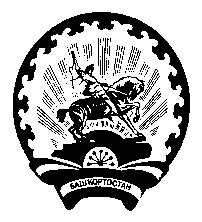          РЕСПУБЛИКА БАШКОРТОСТАН Администрация сельского поселенияМичуринский сельсоветмуниципального районаШаранский район  452638,с. Мичуринск, ул. Лесопарковая ,12  тел.(34769) 2-44-48